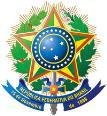 UNIVERSIDADE FEDERAL DE SERGIPE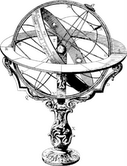 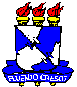 PRÓ-REITORIA DE PÓS-GRADUAÇÃO E PESQUISAPROGRAMA DE PÓS-GRADUAÇÃO EM ENSINO DE CIÊNCIAS E MATEMÁTICA - PPGECIMAEDITAL NPGECIMA/POSGRAP/UFS N° 01/2017 VAGAS PARA ALUNOS ESPECIAIS – DISCIPLINAS ISOLADAS PROGRAMA DE PÓS-GRADUAÇÃO EM ENSINO DE CIÊNCIAS E MATEMÁTICARESULTADO FINAL – MESTRADOClassificaçãoInscriçãoResultado por Classificação1º5794480,02º5744577,03º5796170,04º5795364,05º5798458,06º5776457,07º5784355,08º5798350,09º5798042,010º5758542,0                                 Excedentes                                 Excedentes                                 Excedentes11º5793941,012º5796941,013º5793540,014º5797840,015º5787639,516º5793838,517º5797636,518º5792336,519º5790935,020º5767335,021º5791734,022º5776734,023º5796634,024º5787132,025º5791330,526º5791030,027º5793630,028º5792629,029º5787025,530º5781225,031º5789520,5                     32º5797514,533º5796412,534º579481,035º579500,536º57968Graduanda37º57955Faltou38º57557Faltou39º57982Faltou                    40º         57565Faltou